Целями Конкурса являются:выявление лучших работ - результатов деятельности учащихся школ, лицеев, колледжей, воспитанников детских домов и других образовательных учреждений и учреждений дополнительного образования, студентов и любого желающего;выявление лучших работ - результатов профессиональной деятельности работников образования, культуры, социальной сферы (программ, презентаций), предоставление авторам работ возможности соревноваться со своими коллегами в масштабах, выходящих за рамки региона, не выезжая из него (дистанционно), обобщение и распространение педагогического опыта, повышение квалификации учителей.активизация внеклассной и внешкольной работы;развитие у обучающихся и граждан творческих способностей и интереса к литературной деятельности;стимулирование детского и юношеского творчества в области литературы;привлечение внимания общества к вопросам сохранения, поддержки, развития и распространения русского языка, русской литературы и русской культуры.Конкурс проводится по двум разделам и по следующим направлениям и номинациям:Раздел 1. «Творчество юных» (для дошкольников, учащихся школ, лицеев, студентов).Направление 1. «Книга в моей жизни» (конкурс сочинений, эссе, рассказов и очерков)Номинация 1.1. «Лето с книгой» (о книгах, которые прочитали этим летом) (код 1)Номинация 1.2. «Книга моего детства» (код 2)Номинация 1.3. «Мой любимый литературный герой» (код 3)Номинация 1.4. «Мир книги – мой мир!» (код 4)Номинация 1.5. «Мой любимый писатель» (код 5)Номинация 1.6. «По литературным местам» (код 6)Номинация 1.7.  «Я обычно читаю…» (любимый жанр литературы) (код 7)Направление 2. «Русская сказка» (конкурс детских рисунков, посвященных сказочным героям русских писателей)Номинация 2.1. «В мире Пушкинских сказок» (код 8)Номинация 2.2. «Сказки Василия Жуковского» (код 9)Номинация 2.3. «Аленький цветочек» Сергей Аксакова» (код 10)Номинация 2.4. «Конёк-горбунок» Петра Ершова» (код 11)Номинация 2.5. «Городок в табакерке» Владимира Одоевского» (код 12)Номинация 2.6. «Алёнушкины сказки» Дмитрия Мамина-Сибиряка» (код 13)Номинация 2.7. «Черная курица» Анатолия Погорельского» (код 14)Направление 3. «Живое слово» (видео конкурс громкого чтения произведений русских писателей и поэтов)Номинация 3.1. «Мой Пушкин» (код 15)Номинация 3.2. «Чеховский мир» (код 16)Номинация 3.3. «Певец страны березового ситца» (код 17)Номинация 3.4. «Читая Пастернака» (код 18)Номинация 3.5. «Величие родного слова» (код 19)Номинация 3.6. «Вдохновение» (код 20)Номинация 3.7. «Остров книжных сокровищ» (код 21)Раздел 2. «Опыт и мудрость» (для учителей, преподавателей, работников ДОУ, учреждений дополнительного образования) Направление 4. «2018 год – год 73-летия Великой победы!» (педагогические разработки, рефераты, программы, разработки воспитательных мероприятий, вечеров, родительских собраний по литературным произведениям о войне).Номинация 4.1. «Война и книга» (код 22)Номинация 4.2. «Поэзия войны» (код 23)Номинация 4.3. «22 июня – день памяти скорби…» (код 24)Номинация 4.4. «Интервью известных людей вашего города о любимом литературном произведении о войне» (код 25)Номинация 4.5. «Город-герой …» (код 26)Номинация 4.6. «Урок в музее» (код 27)Номинация 4.7. «Подвиг народа переживет века!» (код 28)Направление 5. «Литературное наследие России» (урок, посвященный литературе).Номинация 5.1. «Новый мир» (цикл презентаций новых книг российских писателей) (код 29)Номинация 5.2. «Читай Россию» (литературно-музыкальные разработки, посвященные жизни и творчеству русских писателей) (код 30)Номинация 5.3. «Литературный мир на экране и сцене» (о постановке и об экранизации литературных произведений) (код 31)Номинация 5.4. «Творческий вечер писателя (поэта) …» (код 32)Номинация 5.5. «Писатели и поэты России – юбиляры 2018 года» (код 33)Номинация 5.6. «Бал-маскарад литературных героев русских писателей» (сценарий творческой постановки) (код 34)Номинация 5.7. «Электронная книга – актуальность и особенности проблематики» (код 35)Конкурс проводится в три этапа.Сроки проведения Конкурса:III. Необходимые документы для участия в КонкурсеДля участия в конкурсе необходимо в адрес оргкомитета направить:- заявку на участие;- оплату регистрационного взноса.Заявка высылается по электронной почте непосредственно в Оргкомитет. Название файла по фамилии участника Конкурса.IV. Форма заявки и требования к ее оформлению (заполнение строго по форме и образцу со всеми данными, ничего из заявки не удалять!)ЗАЯВКА НА УЧАСТИЕ В VII МЕЖДУНАРОДНОМ КОНКУРСЕ ЛЮБИТЕЛЕЙ РУССКОЙ СЛОВЕСНОСТИ «ЛИСТАЯ КНИЖНЫЕ СТРАНИЦЫ»В случае если участник принимает участие в разных направлениях, заявка оформляется отдельно по каждому направлению.V. Правила участия в КонкуреУсловия участия в Конкурсе регламентируется Положением о Международном конкурсе «Листая книжные страницы», проводимым Центром научной мысли. Данное положение размещено на сайте Центра научной мысли в разделе «Листая книжные страницы». ВНИМАНИЕ! Подача заявки для участия в Конкурсе означает согласие участника со всеми пунктами Положения о Международном Конкурсе «Листая книжные страницы». Данное положение размещено на сайте Центра научной мысли.VI. Финансовые условия участия в КонкурсеСтоимость участия в Конкурсе – 200 руб. за одно направление. За каждого соавтора доплачивается 100 рублей. После отправления заявки на участие в Конкурсе по электронной почте в ответ Вам будет выслано письмо, в котором будут указаны реквизиты для оплаты. Для жителей ближнего и дальнего зарубежья стоимость участия в конкурсе увеличивается на 200 рублей в каждом тарифе ввиду больших затрат на почтовые расходы.Просьба до получения ответа Оргкомитета заранее участие в Конкурсе не оплачивать. Каждый участник может получить медаль за участие в конкурсе (стоимость 1500 рублей, для жителей зарубежья 1600 рублей). Медаль выполнена из сплавов металла, покрытие под античное золото или серебро, толщина медали 3 мм, диаметр 70мм. 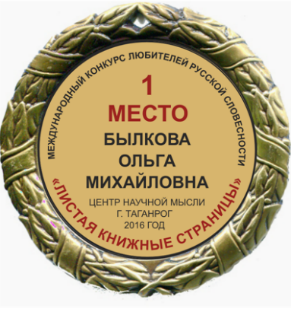 В обечайке медали есть отверстие для крепления. Медаль упакована во флокированную коробочку, красную или синюю, внутри которой флокированный ложемент и текстильная обшивка крышки. Поздравительный текст печатается на гладком металлическом (под золото или серебро) вкладыше диаметром 50 мм.Кубок представляет собой фигуру с держателем медали из металлизированного пластика на мраморном пьедестале. Высота кубка 18,5см.  На медали полноцветная печать (на металлическом вкладыше). Стоимость кубка 1300 руб.-для жителей России, для жителей Зарубежья 1400 руб.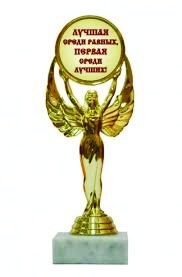 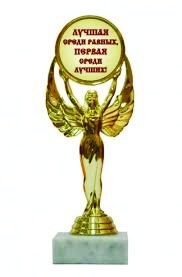 VII. Контрольные даты VIII. КонтактыЦентр научной мысли www.tagcnm.ruИнформация о Конкурсе представлена в разделе «Конкурсы для учащихся»Контактное лицо: Самусенко Ольга Сергеевна, главный специалист Центра научной мысли. Главный офис тел. 8(8634) 391-470 с 900ч. до 1800ч., перерыв с 1300 до 1400 (по будням), Заявки на конкурс и вопросы направлять по электронной почте konkurs@tagcnm.ru,с пометкой в теме письма «ЛКС-7».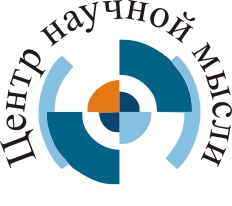 www.tagcnm.ruИНФОРМАЦИОННОЕ ПИСЬМО Центр научной мысли (г. Таганрог) приглашает Вас принять участие в VII Международном конкурсе любителей русской словесности  «Листая книжные страницы»(03.07.2018 г. – 02.08.2018 г.)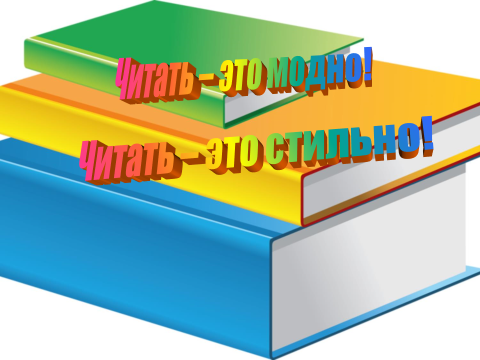 ЭтапыСрокиПодготовительный (отправка заявки, оплата регистрационного взноса)03 июля – 02 августа 2018 г.Основной (отправка работ)02 августа – 08 августа 2018 г.Заключительный (оценка работ, подведение итогов фестиваля)05 сентября 2018 г.Фамилия, имя, отчество (полностью) участникаФамилия, имя, отчество (полностью) учителя/научного руководителяВозраст участника (для учащихся и студентов)Номер и Наименование направленияНомер и Наименование номинацииКод номинации (указывается обязательно)Полное наименование (без сокращения) места учебы или работыДолжностьПочтовый адрес участника с почтовым индексом (именно на этот адрес будет отправлен диплом заказным письмом)Код региона (аналогичен автомобильным)ФИО получателя диплома на почтеТелефон домашний (с кодом населенного пункта)Телефон мобильный (например, 79000000000)E-mailНужен ли диплом участника конкурса (да, нет) (стоимость 260 руб.)Нужен ли диплом учителю, научному руководителю (да, нет) (стоимость 260 руб.)Проинформировать через смс об отправке диплома (да, нет), стоимость 60 руб. Рекомендуется! (данная услуга действует только для жителей России)Нужна ли справка, подтверждающая факт участия в конкурсе (да, нет), стоимость 160 руб.Нужен ли справка учителю, научному руководителю (да, нет) (стоимость 260 руб.)Нужна ли медаль (да, нет), стоимость 1500 руб.-для жителей России, для жителей Зарубежья 1600 руб.Нужен ли кубок (да, нет), стоимость 1300 руб.-для жителей России, для жителей Зарубежья 1400 руб.Нужна ли медаль учителю/наставнику (да, нет), стоимость 1500 руб., для жителей Зарубежья 1600 руб.Нужен ли кубок учителю/наставнику (да, нет), стоимость 1300 руб.-для жителей России, для жителей Зарубежья 1400 руб.Подавая данную заявку, я даю согласие на обработку моих персональных данных, указанных мною на этой странице (да, нет)Подавая данную заявку, я даю согласие на обработку моих персональных данных, указанных мною на этой странице (да, нет)Подавая заявку для участия в конкурсе я ознакомлен(а) со следующими документами: 1. Публичный договор-оферта о предоставлении услуг (публичная оферта) доступном на сайте www.tagcnm.ru в разделе документы.2.Положением о Международном конкурсе любителей русской словесности «Листая книжные страницы»3.Памяткой участника конкурса.Подавая заявку для участия в конкурсе я ознакомлен(а) со следующими документами: 1. Публичный договор-оферта о предоставлении услуг (публичная оферта) доступном на сайте www.tagcnm.ru в разделе документы.2.Положением о Международном конкурсе любителей русской словесности «Листая книжные страницы»3.Памяткой участника конкурса.- прием заявокдо 02 августа 2018 г.- сроки оплатыВ течение 3-х дней после получения подтверждения Оргкомитета Конкурса- извещение о принятии заявки- регистрация заявки- объявление результатов конкурса- рассылка дипломовпо принятии заявкив течение 3 дней с момента получения05 сентября 2018 г.сентябрь 2018 г.